Accounting                                        	                                           Coordination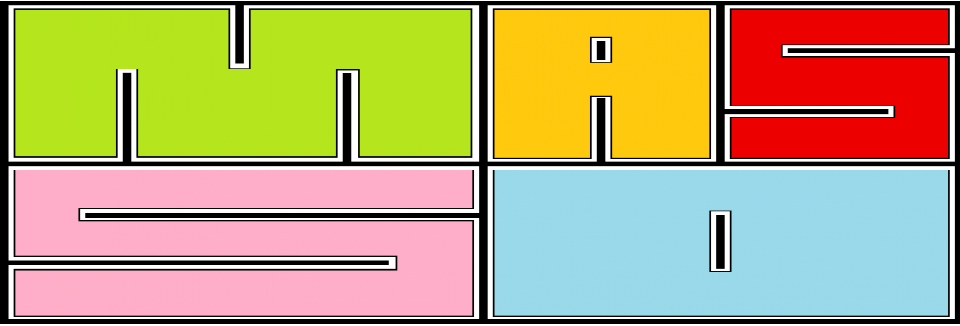 Marketing                                                                                                ProductionChairperson: Ángela GuiradoSecretary: Sofía TamargoAuditor: Andrés HernandezCristina VigilAndrés HernandezNicolás MataMartin RodriguezSofía TamargoClaudia HeviaÁngela Guirado
  Alba Sánchez  Ana Mata                                   Luis GonzalezVictor FernandezJuan CastrillónBorja FernandezMacarena López  